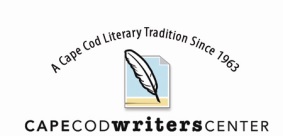 CCWC Writers Group Applicant QuestionnaireName: _____________________________________  Town where you live: _____________________Are you a current CCWC Member? (circle one) Yes/ No In what genre(s) do you write?Describe your current writing level: Beginner, Intermediate, Polished, Advanced, Published?Have you studied writing? (If so, where and when?)Have you won any contests or awards? (If yes, please describe.)If published, please give title(s) and publisher(s)Are you willing to travel to a nearby town to join one of our groups? Approximately how far? Please briefly describe your current project:The stage in your writing process:Your goals for the project: What are your expectations for participation in a CCWC critique group?